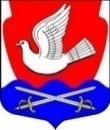 СОВЕТ ДЕПУТАТОВМУНИЦИПАЛЬНОГО ОБРАЗОВАНИЯИССАДСКОЕ  СЕЛЬСКОЕ ПОСЕЛЕНИЕВОЛХОВСКОГО  МУНИЦИПАЛЬНОГО РАЙОНАЛЕНИНГРАДСКОЙ  ОБЛАСТИтретьего созыва       07 февраля 2019  года							 № 7О   внесении изменений   в   Устав   муниципального   образованияИссадское  сельское    поселение  Волховского   муниципального районаЛенинградской области      В целях приведения  Устава муниципального образования  Иссадское сельское поселение Волховского муниципального района Ленинградской области в соответствие с федеральным законодательством, руководствуясь Федеральным законом от 06 октября 2003 года № 131-ФЗ «Об общих принципах организации местного самоуправления в Российской Федерации», Совет депутатов муниципального образования Иссадское сельское поселение Волховского муниципального района Ленинградской областирешил:1. Внести изменения в Устав муниципального образования  Иссадское сельское поселение Волховского муниципального района Ленинградской области согласно приложению.2. Изменения в Устав муниципального образования Иссадское сельское поселение Волховского муниципального района Ленинградской области  зарегистрировать в  уполномоченном органе Министерства юстиции Российской Федерации.3. Изменения в Устав муниципального образования Иссадское сельское поселение Волховского муниципального района Ленинградской области в течении 7 дней с момента государственной регистрации опубликовать в газете «Волховские огни».4. Изменения в Устав муниципального образования Иссадское сельское поселение Волховского муниципального района Ленинградской области вступают в силу со дня его официального опубликования.5. Контроль за исполнением данного решения оставляю за собой. Глава муниципального образованияИссадское сельское поселение                                                   Е.А.Трошкин                                                                                                                Приложение к  решению совета депутатов МО Иссадское сельское поселение от « 7» февраля 2019 года № 71. Внести в Устав муниципального образования Иссадское сельское поселение Волховского района Ленинградской области, принятого решением совета депутатов МО Иссадское сельское поселение Волховского муниципального района Ленинградской области от  02 июня 2017 № 33 (далее – Устав), следующие изменения:изложить пункт 9 части 1 статьи 3 в следующей редакции:«9) утверждение правил благоустройства территории поселения, осуществление контроля за их соблюдением, организация благоустройства территории поселения в соответствии с указанными правилами;»;     2. изложить пункт 1 части 2  статьи 3 в следующей редакции: 1) дорожная деятельность в отношении автомобильных дорог местного значения в границах населенных пунктов поселения и обеспечение безопасности дорожного движения на них, включая создание и обеспечение функционирования парковок (парковочных мест), осуществление муниципального контроля за сохранностью автомобильных дорог местного значения в границах населенных пунктов поселения, организация дорожного движения, а также осуществление иных полномочий в области использования автомобильных дорог и осуществления дорожной деятельности в соответствии с законодательством Российской Федерации;        3. изложить  пункт 11 части 2 статьи 3 в следующей редакции:11) участие в организации деятельности по накоплению (в том числе раздельному накоплению) и транспортированию твердых коммунальных отходов;";       4. Изложить наименование статьи 13 в новой редакции: «Статья 13. Публичные слушания, общественные обсуждения»;        5. Изложить часть 1 статьи 13 в следующей редакции: 1. Для обсуждения проектов муниципальных правовых актов по вопросам местного значения с участием жителей муниципального образования представительным органом муниципального образования, главой муниципального образования могут проводиться публичные слушания.        6. Изложить часть 2 статьи 13 в следующей редакции:Публичные      слушания проводятся      по      инициативе населения,       представительного органа муниципального образования, главы  муниципального  образования или  главы  местной администрации, осуществляющего свои полномочия на  основе контракта.7. Изложить часть 3 статьи 13 в следующей редакции:3. Публичные  слушания, проводимые по    инициативе   населения   или представительного           органа муниципального        образования, назначаются       представительным органом             муниципального образования, а по инициативе главы муниципального   образования   или главы    местной    администрации, осуществляющего свои полномочия на  основе    контракта,    -   главой  муниципального образования.          8. Дополнить Устав статьей 16.1. следующего содержания: «Статья 16.1. Староста сельского поселения 1. Для организации взаимодействия органов местного самоуправления и жителей сельского населенного пункта при решении вопросов местного значения в сельском населенном пункте, расположенном в поселении, может назначаться староста сельского населенного пункта.2. Староста сельского населенного пункта назначается советом депутатов муниципального образования, в состав которого входит данный сельский населенный пункт, по представлению схода граждан сельского населенного пункта из числа лиц, проживающих на территории данного сельского населенного пункта и обладающих активным избирательным правом.3. Староста сельского населенного пункта не является лицом, замещающим государственную должность, должность государственной гражданской службы, муниципальную должность или должность муниципальной службы, не может состоять в трудовых отношениях и иных непосредственно связанных с ними отношениях с органами местного самоуправления.4. Старостой сельского населенного пункта не может быть назначено лицо:1) замещающее государственную должность, должность государственной гражданской службы, муниципальную должность или должность муниципальной службы;2) признанное судом недееспособным или ограниченно дееспособным;3) имеющее непогашенную или неснятую судимость.5. Срок полномочий старосты сельского населенного пункта устанавливается уставом муниципального образования и составляет пять лет.Полномочия старосты сельского населенного пункта прекращаются досрочно по решению совета депутатов муниципального образования, в состав которого входит данный сельский населенный пункт, по представлению схода граждан сельского населенного пункта, а также в случаях, установленных пунктами 1 - 7 части 10 статьи 40 Федерального закона от 06 октября 2003 года № 131-ФЗ.6. Староста сельского населенного пункта для решения возложенных на него задач:1) взаимодействует с органами местного самоуправления, муниципальными предприятиями и учреждениями и иными организациями по вопросам решения вопросов местного значения в сельском населенном пункте;2) взаимодействует с населением, в том числе посредством участия в сходах, собраниях, конференциях граждан, направляет по результатам таких мероприятий обращения и предложения, в том числе оформленные в виде проектов муниципальных правовых актов, подлежащие обязательному рассмотрению органами местного самоуправления;3) информирует жителей сельского населенного пункта по вопросам организации и осуществления местного самоуправления, а также содействует в доведении до их сведения иной информации, полученной от органов местного самоуправления;4) содействует органам местного самоуправления в организации и проведении публичных слушаний и общественных обсуждений, обнародовании их результатов в сельском населенном пункте;5) осуществляет иные полномочия и права, предусмотренные уставом муниципального образования и (или) нормативным правовым актом представительного органа муниципального образования в соответствии с законом субъекта Российской Федерации.7. Гарантии деятельности и иные вопросы статуса старосты сельского населенного пункта устанавливаются нормативным правовым актом совета депутатов муниципального образования в соответствии с законом субъекта Российской Федерации.».     9. Дополнить статью 17 Устава частью 4 следующего содержания: «4. Органы местного самоуправления не входят в систему органов государственной власти.Участие органов государственной власти и их должностных лиц в формировании органов местного самоуправления, назначении на должность и освобождении от должности должностных лиц местного самоуправления допускается только в случаях и порядке, установленных частью 2.1 статьи 36, частями 5 и 11 статьи 37, статьями 74 и 74.1 Федерального закона от 06.10.2003 года  № 131-ФЗ «Об общих принципах организации местного самоуправления в Российской Федерации.»          10.  Дополнить статью 22 Устава частями 8-11 следующего содержания: 8. Встречи депутата с избирателями проводятся в помещениях, специально отведенных местах, а также на внутридворовых территориях при условии, что их проведение не повлечет за собой нарушение функционирования объектов жизнеобеспечения, транспортной или социальной инфраструктуры, связи, создание помех движению пешеходов и (или) транспортных средств либо доступу граждан к жилым помещениям или объектам транспортной или социальной инфраструктуры. Уведомление органов исполнительной власти субъекта Российской Федерации или органов местного самоуправления о таких встречах не требуется. При этом депутат вправе предварительно проинформировать указанные органы о дате и времени их проведения.

9. Органы местного самоуправления определяют специально отведенные места для проведения встреч депутатов с избирателями, а также определяют перечень помещений, предоставляемых органами местного самоуправления для проведения встреч депутатов с избирателями, и порядок их предоставления.

10. Встречи депутата с избирателями в форме публичного мероприятия проводятся в соответствии с законодательством Российской Федерации о собраниях, митингах, демонстрациях, шествиях и пикетированиях.

11. Воспрепятствование организации или проведению встреч депутата с избирателями в форме публичного мероприятия, определяемого законодательством Российской Федерации о собраниях, митингах, демонстрациях, шествиях и пикетированиях, влечет за собой административную ответственность в соответствии с законодательством Российской Федерации.".    11. Изложить пункт 4 части 1  статьи 19 в следующей редакции:«4) утверждение стратегии социально-экономического развития муниципального образования;»;     12. Дополнить часть 1 статьи 19 пунктом 11 следующего содержания:«11) утверждение правил благоустройства территории муниципального образования.»;      13.  Дополнить статью 24 частью 8 следующего содержания: «3. Глава муниципального образования должен соблюдать ограничения, запреты, исполнять обязанности, которые установлены Федеральным законом от 25 декабря 2008 года N 273-ФЗ "О противодействии коррупции", Федеральным законом от 3 декабря 2012 года N 230-ФЗ "О контроле за соответствием расходов лиц, замещающих государственные должности, и иных лиц их доходам", Федеральным законом от 7 мая 2013 года N 79-ФЗ "О запрете отдельным категориям лиц открывать и иметь счета (вклады), хранить наличные денежные средства и ценности в иностранных банках, расположенных за пределами территории Российской Федерации, владеть и (или) пользоваться иностранными финансовыми инструментами».      14. Дополнить статью 26  частями 3 и 4 в следующей редакции:«3. В случае досрочного прекращения полномочий главы муниципального образования избрание главы муниципального образования, избираемого представительным органом муниципального образования из своего состава, осуществляется не позднее чем через шесть месяцев со дня такого прекращения полномочий.При этом если до истечения срока полномочий представительного органа муниципального образования осталось менее шести месяцев, избрание главы муниципального образования из состава представительного органа муниципального образования осуществляется на первом заседании вновь избранного представительного органа муниципального образования»;     4. В случае, если глава муниципального образования, полномочия которого прекращены досрочно на основании правового акта высшего должностного лица субъекта Российской Федерации (руководителя высшего исполнительного органа государственной власти субъекта Российской Федерации) об отрешении от должности главы муниципального образования либо на основании решения представительного органа муниципального образования об удалении главы муниципального образования в отставку, обжалует данные правовой акт или решение в судебном порядке, представительный орган муниципального образования не вправе принимать решение об избрании главы муниципального образования, избираемого представительным органом муниципального образования из своего состава до вступления решения суда в законную силу.»     15.   Изложить пункт 12 части 1 статьи 26 Устава в следующей редакции:«12) преобразования муниципального образования, осуществляемого в соответствии с частями 3, 3.2, 4 - 6, 6.1, 6.2, 7, 7.1,7.2 статьи 13 Федерального закона от 6 октября 2003 года № 131-ФЗ, а также в случае упразднения муниципального образования;».    16. Дополнить  часть 1 статьи 28 пунктом 18 в следующей редакции: «18. осуществляет контроль за соблюдением правил благоустройства территории поселения, организует благоустройство территории поселения в соответствии с указанными правилами.»     17. Изложить часть 5 статьи 29 в следующей редакции: «Глава администрации должен соблюдать ограничения, запреты, исполнять обязанности, которые установлены Федеральным законом от 25 декабря 2008 года № 273-ФЗ "О противодействии коррупции", Федеральным законом от 3 декабря 2012 года № 230-ФЗ "О контроле за соответствием расходов лиц, замещающих государственные должности, и иных лиц их доходам", Федеральным законом от 7 мая 2013 года № 79-ФЗ "О запрете отдельным категориям лиц открывать и иметь счета (вклады), хранить наличные денежные средства и ценности в иностранных банках, расположенных за пределами территории Российской Федерации, владеть и (или) пользоваться иностранными финансовыми инструментами".».     18. Изложить пункт 3 части 6 статьи 29 следующей редакции: «расторжения контракта  в соответствии с частью 11 или 11.1 ст. 37 Федерального закона от 6 октября 2003 года № 131-ФЗ»;      19.   Дополнить  статью 29 частью 9 следующего содержания: «9. Контракт с главой администрации может быть расторгнут в судебном порядке на основании заявления высшего должностного лица Ленинградской области (руководителя высшего исполнительного органа государственной власти Ленинградской области) в связи с несоблюдением ограничений, запретов, неисполнением обязанностей, которые установлены Федеральным законом от 25 декабря 2008 года № 273-ФЗ "О противодействии коррупции", Федеральным законом от 3 декабря 2012 года № 230-ФЗ "О контроле за соответствием расходов лиц, замещающих государственные должности, и иных лиц их доходам", Федеральным законом от 7 мая 2013 года № 79-ФЗ "О запрете отдельным категориям лиц открывать и иметь счета (вклады), хранить наличные денежные средства и ценности в иностранных банках, расположенных за пределами территории Российской Федерации, владеть и (или) пользоваться иностранными финансовыми инструментами", выявленными в результате проверки достоверности и полноты сведений о доходах, расходах, об имуществе и обязательствах имущественного характера, представляемых в соответствии с законодательством Российской Федерации о противодействии коррупции.».20. Изложить часть 1 статьи 36 изложить в следующей редакции:«Официальным опубликованием муниципального правового акта или соглашения, заключенного между органами местного самоуправления, считается первая публикация его полного текста в периодическом печатном издании, определенном решением Совета депутатов МО Иссадское сельское поселение. Для официального опубликования в качестве дополнительного источника, а также для обнародования муниципальных правовых актов и соглашений используются сетевые издания.Дополнительные источники официального опубликования (обнародования) устанавливаются решением Совета депутатов.  В случае опубликования (размещения) полного текста муниципального правового акта  в официальном сетевом издании объемные графические и табличные приложения  к нему в печатном издании могут не приводиться. Под объемными графическими и табличными приложениями  к муниципальному правовому акту имеются в виду приложения к муниципальным программам, картографический материал в составе документов территориального планирования, табличные приложения к решению о местном бюджете и другие подобные документы.»     21. Изложить часть 2 статьи 37 в следующей редакции: «2.	Муниципальные нормативные правовые акты, затрагивающие права, свободы и обязанности человека и гражданина, устанавливающие правовой статус организаций, учредителем которых выступает муниципальное образование, а также соглашения, заключаемые между органами местного самоуправления, вступают в силу после их официального опубликования (обнародования).22. Изложить  часть 8 статьи 37 в следующей редакции:«Муниципальные правовые акты публикуются в периодическом печатном издании, определенном решением Совета депутатов МО Иссадское сельское поселение.». 